今年整个旅游行业面临着“创优”迎检、旅游行风评议和举办中西部旅游交易会等三件大事的考验。在市委、市政府的正确领导下，一年来，我们始终坚持发展才是硬道理的指导思想，按照“统筹兼顾、突出重点、促进发展”总结思路，把三件大事的完成与加强景区建设、强化宣传促销、规范行业管理、优化产业结构和加强队伍建设有机结合，较好实现了“创优”“高分入围”，“行评”顺利过关和交易会硕果空前的目标，有力地推动了##旅游业的全面发展。据预测，20XX年全市接待游客总量将达到550万人次，实现旅游总收入将达到22.5亿元，分别比上年实际接待人数和实现总收入增长5.16%和12.5%。其中，接待海外旅游者将首次突破1万人次大关，实现旅游外汇收入将达到xx万美元，创历史新高。预计旅游经济发展水平综合排序将由原来实际的第五位上升到全省第三位，实现了旅游经济发展的新突破。 一是完成了创建“中国优秀旅游城市”工作。市旅游局在人手少、时间紧、任务重的情况下，创新思路，团结拼搏，充分发挥主观能动性。经过多方努力，在全国集中精力整顿市场暂停“创优”验收的情况下，把原定九月份的验收提前到五月份，成为全国唯一一家通过国家验收的城市，并且以全国同类城市名列前茅的高分887分入围（“优秀城市”的总分为1000分，地级市入围底线为750分，市政府要求我市以850分的高分入围。经过艰苦努力，我市实现超高分入围，受到了市委、市政府及国家旅游局的好评）。二是出色地完成了旅游交易会。主要从两个途径来完成市政府交办的任务：一是邀请北京、上海、广东等远程大市的20多家旅行社在来樊踏线考察，对外推介##旅游产品，签订意向合同50多份，约定来樊游客万余人次，预期旅游收入2000多万元；二是在诸葛亮广场举办旅游会展区，组织全市景区景点、宾馆饭店和旅行社共46个单位制作高档次的展板，在广场搭建规模宏大、新颖壮观的展区，并搭建高规格的舞台向观众展示旅游行业的服装表演及地方特色的文艺演出。“节会”期间，旅游展区共接待参观人数达数十万人次，成为最受群众青睐的展区。在“节会”闭幕式上赵成霖市长给予“最大亮点”的评价。整个“节会”实现旅游收入5028万元，出色地完成了政府下达的任务。三是旅游开发整体推进。市县两级通过采取政府主导、民营参股等办法，多渠道集中资金用于景点的设施配套和开发建设，使旅游开发纵深推进。一年来，除隆中、米公祠、鹿门寺、以及保康五道峡、南漳水镜庄、谷城薤山、枣阳熊河等传统景点继续加大了景区配套建设力度外，市、县两级还分别结合各自实际建成、开放了龙王峡、九路寨、黄家湾、锦绣园等一批新的景区景点，壮大了旅游业发展的基础环节。四是宣传促销高潮迭起。全市两级高度统一思想，纷纷把宣传促销作为招徕客源的重要手段，大胆创新促销方式，使旅游促销呈现出了百花齐放的局面。据不完全统计，一年来，全市先后举办中西部旅游交易会、“荆山紫薇红保康生态之旅”等各类节会促销活动6个，邀请新闻记者、作家、艺术家举办采风活动5次，摄制各类旅游宣传专题片5部，参加国内外旅游促销活动20余次，散发、刊登旅游宣传广告过百万份，使市、县两级的旅游整体形象得到较大提升，较好打开了广东、北京等中远程市场，促进了我市旅游的升温。仅今年  “十一”黄金周期间，我市就接待游客42.58万人次，实现旅游收入10819.5万元，分别比上年同期增长61.04%和102.92%，创历史新高。五是旅游市场日趋规范。市、县两级以创优为契机，不断加大行业管理的力度。一年来，结合创优迎检和迎接“黄金周”，市县两级旅游部门共出动人员100余人次，车辆20台次，先后5次会同公安、工商、城建、交通等多个部门开展了以安全、质量等为内容的旅游市场专项整治，较好消除了旅游市场上存在的不良因素。同时，结合受理旅游投诉，市旅游管理部门还严厉处罚了1家违规经营的旅行社，维护了旅游者的合法权益。在市、县两级的共同努力下，我市旅游市场治理工作得到了国家和省旅游局的好评，在全国开展旅游市场检查治理整顿中，我市被列为免检单位。一年来，我市旅游工作虽然取得了一些成绩，但也还存在一些亟待解决的问题。主要表现为：一是市、县之间、县与县之间以及旅游各企业之间协作不够，制约了全市旅游发展经济水平的提高。二是景区景点的开发建设缺乏统一规划，的整个旅游旅游协作需要加强平衡。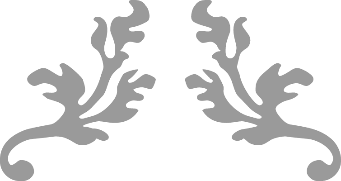 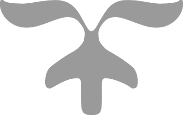 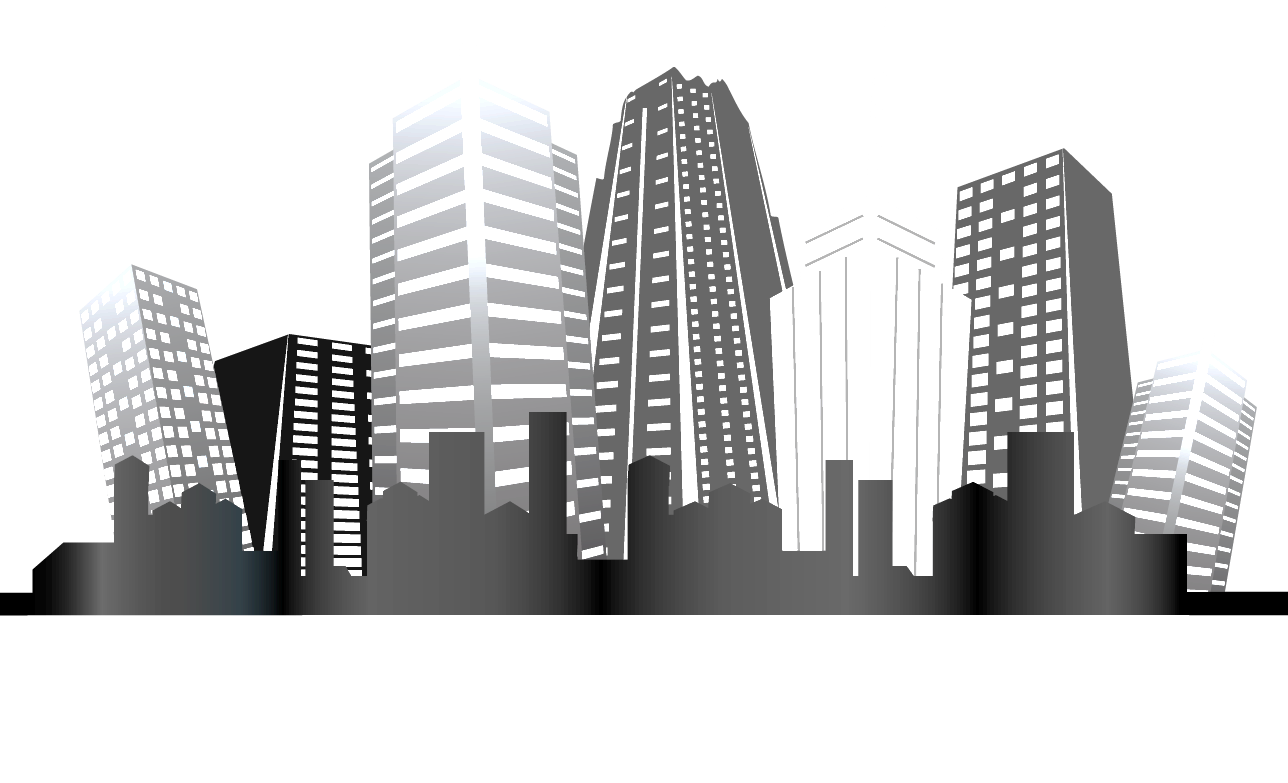 